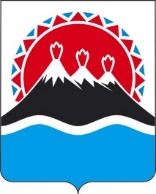 МИНИСТЕРСТВО ТРУДА И РАЗВИТИЯ КАДРОВОГОПОТЕНЦИАЛА КАМЧАТСКОГО КРАЯПРИКАЗПРИКАЗЫВАЮ:1. Положение изложить в редакции согласно приложению 1 к приказу  Министерства труда и развития кадрового потенциала Камчатского края от 02.06.2023 № 11-Н «О Межведомственной комиссии по обеспечению своевременной выплаты заработной платы и содействию в осуществлении контроля за полнотой уплаты налогов (сборов) в бюджеты всех уровней и страховых взносов» (далее – Комиссия);2. Внести в приложение 2 следующие изменения:вывести из состава Комиссии Сорокину Евгению Анатольевну;включить в состав Комиссии:3. Настоящий приказ вступает в силу после дня его официального опубликования.Приложение 1 к приказу                                    Министерства труда и развития кадрового потенциала Камчатского краяПоложение о Межведомственной комиссии по обеспечению своевременной выплаты заработной платы и содействию в осуществлении контроля за полнотой уплаты налогов (сборов) в бюджеты всех уровней и страховых взносов Общие положенияМежведомственная комиссия по обеспечению своевременной выплаты заработной платы и содействию в осуществлении контроля за полнотой уплаты налогов (сборов) в бюджеты всех уровней и страховых взносов (далее - Комиссия) образована в целях организации взаимодействия и координации исполнительных органов Камчатского края с территориальными органами федеральных исполнительных органов в Камчатском крае, органами местного самоуправления муниципальных образований в Камчатском крае по вопросам обеспечения своевременной выплаты заработной платы, полнотой поступлений страховых взносов в государственные внебюджетные фонды на территории Камчатского края,  а также заинтересованными организациями, представители которых не входят в состав Комиссии.Комиссия в своей деятельности руководствуется Конституцией Российской Федерации, федеральными законами, правовыми актами Президента Российской Федерации, Правительства Российской Федерации, законами и иными нормативными правовыми актами Камчатского края, а также настоящим  Положением.2. Основные задачи, функции и права Комиссии3. Основными задачами Комиссии являются:координация взаимодействия исполнительных органов Камчатского края с территориальными органами федеральных органов исполнительной власти по Камчатскому краю (далее – исполнительные органы), органами местного самоуправления муниципальных образований в Камчатском крае, других заинтересованных организаций по вопросам несвоевременной выплаты заработной платы и уплаты налогов (сборов) в бюджеты всех уровней и страховых взносов в государственные внебюджетные фонды;выявление причин сокрытия и неуплаты налогов и сборов в бюджеты всех уровней и в государственные внебюджетные фонды;подготовка предложений по пресечению схем ухода организаций от уплаты налогов и сборов в бюджеты всех уровней и в государственные внебюджетные фонды;выработка рекомендаций по организации контроля за поступлением налогов и сборов в бюджеты всех уровней и в государственные внебюджетные фонды;разработка предложений по применению эффективных мер к организациям, имеющим наибольшую задолженность по выплате заработной платы, перечислению налогов и сборов в бюджеты всех уровней и в государственные внебюджетные фонды.4. Комиссия в целях выполнения возложенных на нее задач выполняет следующие функции:1) координирует реализацию мероприятий по противодействию формирования просроченной задолженности;2) осуществляет информационное взаимодействие с исполнительными органами, органами местного самоуправления, государственными внебюджетными фондами, организациями и гражданами в целях выявления фактов просроченной задолженности по заработной плате, а также предупреждения и обеспечения погашения просроченной задолженности по заработной плате;3) формирует актуальный перечень хозяйствующих субъектов, имеющих задолженность по заработной плате с указанием объема задолженности и численности работниках в организациях-должниках;4) выявляет причины формирования просроченной задолженности по заработной плате, вырабатывает решения по реализации мер, направленных на погашение задолженности по выплате заработной плате перед работниками хозяйствующих субъектов;5) анализирует реализацию мер, а также готовит предложения, направленные на противодействие формирования просроченной задолженности по заработной плате;6) проводит сверку поступивших от заинтересованных органов сведений о задолженности по заработной плате, обеспечивает синхронизацию и согласование данных участников сверки;7) формирует план работы Межведомственной комиссии в отношении работодателей, имеющих задолженность по заработной плате;8) рассматривает на заседаниях Межведомственной комиссии вопросы по предотвращению образования, а также погашению задолженности по заработной плате, с участием работодателей, имеющих задолженность по заработной плате, в том числе в отношении организаций, в которых в установленном порядке введены процедуры банкротства.5. Комиссия для выполнения возложенных на нее задач имеет право:1) запрашивать у исполнительных органов, органов местного самоуправления, государственных внебюджетных фондов, необходимую информацию по вопросам формирования просроченной задолженности по заработной плате;2) запрашивать информацию в организациях, в отношении которых имеются сведения о возможной задолженности по заработной плате;3) направлять в органы государственного (контроля) надзора и органы местного самоуправления Камчатского края информацию для принятия мер реагирования в порядке, установленном законодательством;4) разрабатывать рекомендации рабочим группам в муниципальных образованиях, в том числе по определению полномочий, порядка формирования и деятельности таких групп;5) приглашать для заслушивания работодателей, допустивших возникновение задолженности по заработной плате, в том числе с целью разработки ими «дорожной карты» по погашению задолженности (с указанием планируемых источников и сроков погашения).3. Порядок формирования комиссии6. Комиссия формируется в составе председателя, его заместителей, секретаря и членов Комиссии.7. В состав Комиссии включаются представители исполнительных органов Камчатского края, территориальных органов федеральных органов исполнительной власти, органов местного самоуправления муниципальных образований в Камчатском крае, работодателей и их объединений, профессиональных союзов и их объединений, государственных внебюджетных фондов и иных заинтересованных организаций. 8. Персональный состав Комиссии утверждается Министерства, в котором определяются председатель Комиссии, заместители председателя Комиссии и секретарь Комиссии.4. Организация деятельности Комиссии и порядок ее работы9. Комиссия осуществляет свою деятельность в соответствии с планом работы, формируемым на основании предложений членов Комиссии. 10. План работы Комиссии принимается на ее заседании и утверждается председателем Комиссии.При необходимости председатель Комиссии может вносить на заседание Комиссии вопросы, не предусмотренные планом, как по своей инициативе, так и по предложениям членов Комиссии.11. Основной формой работы Комиссии являются заседания, которые проводятся ежеквартально. 12. Заседание Комиссии проводит председатель Комиссии, а в его отсутствие по причине отпуска, болезни, служебной командировки – заместители председателя Комиссии.13. Заседания Комиссии по решению ее председателя проводятся в очной форме, в формате видеоконференции или в смешанном формате.14. Председатель Комиссии:1) руководит деятельностью Комиссии, проводит ее заседания, дает поручения членам Комиссии по вопросам, обсуждаемым на заседании Комиссии;2) определяет место, дату и время заседания Комиссии и утверждает повестку дня ее заседания;          3) подписывает от имени комиссии документы, связанные с исполнением задач и функций комиссии;4) осуществляет общий контроль за реализацией принятых комиссией решений.15. Члены Комиссии:1) принимают участие в заседаниях Комиссии;2) вносят предложения по вопросам, относящимся к компетенции Комиссии;3) принимают участие в обсуждении вопросов и принятии решений на заседаниях Комиссии;4) участвуют в подготовке материалов, предложений и вопросов, рассматриваемых на заседаниях Комиссии.16. Заседания Комиссии правомочны, если на них присутствует не менее половины членов Комиссии, входящих в ее состав. 17. Решения Комиссии принимаются простым большинством голосов членов Комиссии, присутствующих на заседании, путем открытого голосования. 18. Секретарь Комиссии не участвует в голосовании.19. В случае равенства голосов решающим голосом является голос председательствующего на заседании Комиссии. 20. Решения Комиссии оформляются протоколами, которые подписываются председательствующим на ее заседании.   В случае несогласия с принятым решением член Комиссии вправе изложить в письменной форме свое мнение, которое приобщается к протоколу.21. Ведение делопроизводства Комиссии осуществляется секретарем Комиссии.22. Секретарь Комиссии:1) обеспечивает подготовку проекта плана работы Комиссии, составляет проекты повестки дня заседаний, организует подготовку материалов к заседаниям, а также проектов соответствующих решений Комиссии;2) осуществляет контроль за своевременной подготовкой ответственными исполнителями материалов к заседанию Комиссии;3) обеспечивает информирование членов Комиссии о месте, времени проведения и повестке дня очередного заседания Комиссии, а также обеспечивает их необходимыми материалами;4) организует проведение заседаний Комиссии и ведет протокол заседания Комиссии;5) осуществляет контроль за исполнением решений Комиссии. 23. Организационно-техническое обеспечение деятельности Комиссии осуществляется Министерством труда и развития кадрового потенциала Камчатского края.Приложение 2 к приказу                                    Министерства труда и развития кадрового потенциала Камчатского краяСостав Межведомственной комиссии по обеспечению своевременной выплаты заработной платы и содействию в осуществлении контроля за полнотой уплаты налогов (сборов) в бюджеты всех уровней и страховых взносов(далее – Комиссия)[Дата регистрации] № [Номер документа]г. Петропавловск-КамчатскийО внесении изменений в приложения 1 и 2 к приказу Министерства труда и развития кадрового потенциала Камчатского края от 02.06.2023 № 11-Н «О Межведомственной комиссии по обеспечению своевременной выплаты заработной платы и содействию в осуществлении контроля за полнотой уплаты налогов (сборов) в бюджеты всех уровней и страховых взносов»ТаракановаВячеслава Юрьевич–руководителя Территориального органа Федеральной службы государственной статистики по Камчатскому краю, заместитель председателя Комиссии;ОнищенкоЮлию Николаевну–ведущего специалиста-эксперта отдела государственного земельного надзора, геодезии и картографии, землеустройства и мониторинга земель, кадастровой оценки недвижимости и контроля (надзора) в сфере саморегулируемых организаций Управления Росреестра по Камчатскому краю;Труфанову Наталью Васильевну–генерального директора исполнительной дирекции Регионального объединения работодателей «Камчатский краевой союз промышленников и предпринимателей».Министр[горизонтальный штамп подписи 1]Н.Б. Ниценкоот[REGDATESTAMP]№[REGNUMSTAMP]от[REGDATESTAMP]№[REGNUMSTAMP]СивакВиктория Ивановна–заместитель Председателя Правительства Камчатского края, председатель Комиссии; НиценкоНаталья Борисовна–Министр труда и развития кадрового потенциала Камчатского края, заместитель председателя Комиссии;ТаракановВячеслав Юрьевич–руководитель Территориального органа Федеральной службы государственной статистики по Камчатскому краю, заместитель председателя Комиссии;КоваленкоВиктория Владимировна–старший специалист отдела трудовых отношений Министерства труда и развития кадрового потенциала Камчатского края, секретарь Комиссии;БутылинАлександр Николаевич–Министр финансов Камчатского края;ГуськоИван Игоревич–сотрудник УФСБ России по Камчатскому краю;Зимин Андрей Владимирович–уполномоченный по правам человека в Камчатском крае;КецкоКонстантин Владимирович–заместитель начальника управления экономической безопасности и противодействия коррупции УМВД России по Камчатскому краю – начальник отдела № 2;КириличМаксим Алексеевич–председатель Федерации профсоюзов Камчатки;КолгинДаниил Александрович–руководитель государственной инспекции труда Камчатского края;КостылевАлексей Владленович–Председатель Общественной палаты Камчатского края, Директор филиала ФГУП ВГТРК «Государственная телевизионная и радиовещательная компания «Камчатка»;Луговой  Владислав Владимирович–начальник отдела трудовых отношений Министерства труда и развития кадрового потенциала Камчатского края; Мандрик Инга Эйнаровна–заместитель Министра экономического развития Камчатского края; ОнищенкоЮлия Николаевна–специалист-эксперт отдела государственного земельного надзора, геодезии и картографии, землеустройства и мониторинга земель, кадастровой оценки недвижимости и контроля (надзора) в сфере саморегулируемых организаций Управления Росреестра по Камчатскому краю;ПодопригораСергей Николаевич–руководитель контрольно-следственного отдела следственного управления Следственного комитета;Помельников Виталий Александрович –начальник отдела организации исполнительного производства Управления Федеральной службы судебных приставов по Камчатскому краю и Чукотскому автономному окруry;РоманенкоЮлия Васильевна–заместитель руководителя Управления федеральной налоговой службы по Камчатскому краю;СыроваткоИгорь Александрович–Представитель регионального объединения работодателей «Камчатское объединение работодателей социальных учреждений», директор КГАУ «Елизовский дом-интернат психоневрологического типа»;ТруфановаНаталья Васильевна–генеральный директор исполнительной дирекции Регионального объединения работодателей «Камчатский краевой союз промышленников и предпринимателей»;ШалфицкийАндрей Георгиевич–заместитель управляющего Отделением Фонда пенсионного и социального страхования Российской Федерации по Камчатскому краю.